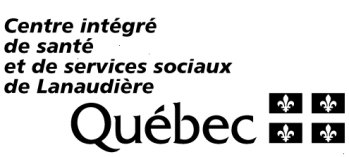 		         Direction de la qualité, de l’évaluation, de la performance et de l’éthique (DQEPE)FORMULAIRE D’AUTORISATION D’ACCÈS À DES RENSEIGNEMENTS(Dans le cadre d’une évaluation pour devenir famille d’accueil régulière)Je, soussigné(e), autorise les médecins, les bureaux de médecins, les établissements de services sociaux et/ou de santé, les écoles, les services policiers municipaux et provinciaux ainsi que tout autre organisme qui détient à mon endroit des dossiers et renseignements, à communiquer toutes les informations pertinentes au Centre Intégré de Santé et de Services Sociaux de Lanaudière (CISSS, Centres jeunesse de Lanaudière) ou à son représentant, dans le cadre de mon évaluation à titre de postulante pour devenir famille d’accueil régulière pour les jeunes en difficultés. Une photocopie de cette autorisation a la même valeur que l’original et le formulaire d’autorisation à des renseignements garde sa pleine valeur jusqu’au classement définitif du dossier de la famille d’accueil.FORMULAIRE D’AUTORISATION D’ACCÈS À DES RENSEIGNEMENTS(Dans le cadre d’une évaluation pour devenir famille d’accueil régulière)Je, soussigné(e), autorise les médecins, les bureaux de médecins, les établissements de services sociaux et/ou de santé, les écoles, les services policiers municipaux et provinciaux ainsi que tout autre organisme qui détient à mon endroit des dossiers et renseignements, à communiquer toutes les informations pertinentes au Centre Intégré de Santé et de Services Sociaux de Lanaudière (CISSS, Centres jeunesse de Lanaudière) ou à son représentant, dans le cadre de mon évaluation à titre de postulante pour devenir famille d’accueil régulière pour les jeunes en difficultés. Une photocopie de cette autorisation a la même valeur que l’original et le formulaire d’autorisation à des renseignements garde sa pleine valeur jusqu’au classement définitif du dossier de la famille d’accueil.Nom en lettres mouléesSignature postulant 2Date